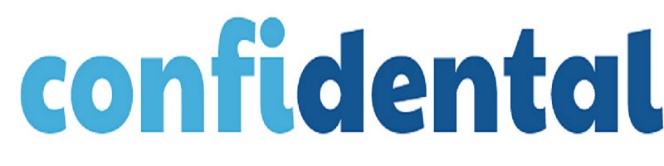 Last updated:  24/06/2019Safeguarding Vulnerable Adults PolicySafeguarding is everyone’s responsibility:Safeguarding vulnerable adults is a part of the wider role of safeguarding and promoting welfare. This refers to the activity which is undertaken to protect specific vulnerable adults who are suffering or are at risk of suffering significant harm. As adults and/or professionals or volunteers, everyone has a responsibility to safeguard vulnerable adults and promote their welfare.Confidentals’ purpose is to provide emotional first aid for dentists in distress.We can allow you to offload and talk through your issues in complete confidence; we will then offer you signposting to further useful organisations if appropriate.  Because this information is not collected by Confidental we are unable to report any concerns. If we feel from our conversation that you may be at risk as a vulnerable person, we may suggest that we help you obtain support. We could only do this if you give your permission and your contact details.  For those vulnerable adults who are suffering, or at risk of suffering significant harm, joint working is essential, to safeguard and promote their welfare and – where necessary – to help bring to justice the perpetrators of crimes against them.   All agencies and professionals should:be alert to potential indicators of abuse or neglect;be alert to the risks which individual abusers, or potential abusers, may pose to vulnerable adults;share and help to analyse information, where this is permitted, so that an assessment can be made of the individual's needs and circumstances;contribute to whatever actions are needed to safeguard and promote the individual's welfare;Confidental recognises that it is the responsibility of each one of its staff, Trustees and Volunteers to prevent the neglect, physical, sexual or emotional abuse of vulnerable adults and to report, where permitted, any abuse discovered or suspected.Confidental recognises its responsibility to implement, maintain and regularly review procedures, which are designed to prevent and to be alert to such abuse.Confidental is committed to supporting, resourcing and training those who work with vulnerable adults and to providing supervision.The Confidental Lead person is Lauren Harrhy who should be contacted in connection with the operation of this Policy at: 07875 087631For reasons of consistency and practicality, the charity's procedures for safeguarding vulnerable adults will be the same as those for safeguarding children and young people (qv) except where the law, or the specific circumstances of an individual's need require otherwise.